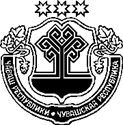 ЗАКОНЧУВАШСКОЙ РЕСПУБЛИКИО ВНЕСЕНИИ ИЗМЕНЕНИЙ В ЗАКОН ЧУВАШСКОЙ РЕСПУБЛИКИ "О СОЗДАНИИ ДОЛЖНОСТЕЙ МИРОВЫХ СУДЕЙ И СУДЕБНЫХ УЧАСТКОВ В ЧУВАШСКОЙ РЕСПУБЛИКЕ"ПринятГосударственным СоветомЧувашской Республики21 декабря 2021 годаСтатья 1Внести в Закон Чувашской Республики от 12 мая 2000 года № 8 "О создании должностей мировых судей и судебных участков в Чувашской Республике" (Ведомости Государственного Совета Чувашской Республики, 2000, № 34, 37; 2003, № 56; 2008, № 75; Собрание законодательства Чувашской Республики, 2013, № 7; 2016, № 6; 2017, № 2) следующие изменения:в приложении № 2:а) в разделе "Судебный участок № 1":в абзаце третьем позиции "Вурнарское городское поселение" слово "Илларионова," исключить, после слова "Советская," дополнить словом "Совхоз-техникум,";дополнить позициями следующего содержания:"Ермошкинское сельское поселениед. Ермошкино, с. Альменево, д. Кивсерт-Мурат, д. Кожар-Яндоба, 
д. Мунъялы, д. Ойкас-Яндоба, д. Пуканкасы, д. ХорапырКалининское сельское поселениес. Калинино, д. Кивьялы, д. Кюльхири, д. Мачамуши, д. Ослаба, 
д. Синьялы, д. Хумуши, д. Ямбахтино";б) в разделе "Судебный участок № 2":в позиции "Вурнарское городское поселение":абзац третий после слов "Ивана Яковлева," дополнить словом "Илларионова,";в абзаце пятом слово ", Илларионова" исключить;позицию "Ермошкинское сельское поселение" признать утратившей силу;позицию "Калининское сельское поселение" признать утратившей силу;в приложении № 4:а) в разделе "Судебный участок № 1":позицию "Богатыревское сельское поселение" признать утратившей силу;позицию "Малоянгорчинское сельское поселение" признать утратившей силу;б) раздел "Судебный участок № 2" дополнить позициями следующего содержания:"Богатыревское сельское поселениес. Богатырево, д. Актай, д. Большие Тиуши, д. Верхние Хыркасы, 
д. Верхняя Шорсирма, д. Малые Тиуши, д. Нижние Хыркасы, д. Нижняя Шорсирма, д. Сюлескеры, д. Топтул, д. Унгасемы, д. Хорнзор, д. Чиршкасы, д. ШинарыМалоянгорчинское сельское поселениед. Малое Янгорчино, д. Байдуши, с. Визикасы, д. Вурманкасы, д. Елаши, д. Мамликасы, д. Ойкасы, выселок Свобода, д. Синьялы, д. Толбайкасы, д. Тяптикасы, д. Хорнвары, д. Янорсово";в приложении № 6:а) в позиции "Ядринское городское поселение" раздела "Судебный участок № 1":абзац второй изложить в следующей редакции:"А. Николаева, Братьев Таланцевых, Бориса Яковлева, Виноходова, Волкова, Герцена, Достоевского, К. Долбилова, К. Маркса, Калинина, Комсомольская, Красноармейская, Крестьянская, Ленина, 50 лет Октября, 
М. Горького, Молодежная, Мордвинова, Некрасова, Октябрьская, Орлова, Пайгусова, Первомайская, Пискунова, Плеханова, С. Разина, Советская, Стадионная, Юбилейная, Якунина.";абзац четвертый после слов "Зои Мироновой," дополнить словом "Молодежный,";б) в позиции "Ядринское городское поселение" раздела "Судебный участок № 2":в абзаце втором слово "Молодежная," исключить;абзац третий изложить в следующей редакции:"Переулок Магницкого.";абзац четвертый признать утратившим силу;в приложении № 7:а) раздел "Судебный участок № 1" изложить в следующей редакции:"Судебный участок № 1Улицы:А.В. Кочетова, Баумана, Белинского, Береговая, Боронина, Васильковая, Ватутина, Ветвинского, Володарского, Гончарова, Дзержинского, 
Димитрова, Жданова, Железнодорожная, Железнодорожный клин, З.И. Парфеновой, Заводская, Зеленая, 3 Интернационала, Кирова, Кирпичная, Комгородок, Комсомола, Котовского, Кузнечная, Лазо, Ленина, Линейная, Маяковского, Менделеева, Мирская, Московская, Некрасова, Новенькая, 
П.Г. Макарова, Пархоменко, Покровского, Радищева, Родниковая, Ромашковая, Садовая, Спуск Доронина, Спуск Жуковского, Стрелецкая, 141 Стрелковой дивизии, Судаева, Сурский Овраг, 1-й Сурский косогор, 2-й Сурский косогор, 3-й Сурский косогор, Сурский тракт, Тельмана, Толстого, Тополиная, Фестивальная, Фрунзе, Фурманова, Хозяйственная, Цветочная, Чебоксарская, Чернышевского, Чкалова, Шаумяна, Энгельса, Юбилейная, Южная, Явлейский тракт.Кварталы:Водников, Зеленый.Микрорайон Стрелка.Переулки:Гончарный, Заводской, Конечный, Красный, Кузнечный, Левобережный, Набережный, Нагорный, Рабочий, Радужный, Речников, 1-й Садовый, 2-й Садовый, Северный, Узенький, Фабричный.Спуски:Дмитрова, Железнодорожный, Киевский, Красноармейский, Лесозаводской, Речной.Проезд Цветочный.Тупики:Сурский, Южный.Территория садоводческих товариществ "Заречье-1", "Сад"."; б) в разделе "Судебный участок № 2":в абзаце втором слова "квартал УПП," исключить;дополнить новым абзацем третьим следующего содержания: "Квартал УПП.";абзацы третий и четвертый считать соответственно абзацами четвертым и пятым;абзацы пятый и шестой считать соответственно абзацами шестым 
и седьмым и признать их утратившими силу;дополнить абзацем следующего содержания:"Территория садоводческого товарищества "Мебельщик"."; приложение № 8 изложить в следующей редакции:"Приложение № 8к Закону Чувашской Республики"О создании должностей мировых судей и судебных участков в Чувашской Республике"Границы судебных участков мировых судей в городе КанашеСудебный участок № 1Улицы:30 лет Чувашии, Заводская, Ильича, Кабалина, Канашская – с дома № 59 до конца, К. Маркса – дом № 9, Коллекторная, Кольцевая, Новая, Победы, Рабочая, Репина, Серова, Трудовая, Чернышевского – дома № 65, 67, Чкалова – все дома, кроме дома № 16, Шоферская. Переулки:Рабочий, Серова. Проспект Ленина – четная сторона с дома № 30 до конца, нечетная сторона с дома № 33 до конца.Восточный микрорайон.Территория Элеватор.Янтиковское шоссе.Судебный участок № 2Улицы:30 лет Победы – четная сторона с дома № 2 по № 90, нечетная сторона с дома № 1 по № 101, 40 лет Октября, Бухтулова, Волгоградская, Володарского, Гагарина, Глинки, Горького, Железнодорожная – четная сторона с дома № 36 до конца, нечетная сторона с дома № 145 до конца, Ватутина, 
Декабристов, Дзержинского, З. Космодемьянской, Зарубина, Зорге, Канашская – с дома № 1 по № 58, К. Иванова, К. Маркса – все дома, кроме дома 
№ 9, Киевская, Кирова, Колхозная, Коммунаров, Комсомольская, Космонавтов, Котовского, Красноармейская – с дома № 1 по № 18, Краснодонцев, Крупской, Ленинградская, Ломоносова, Л. Толстого, Л. Чайкиной, М. Джалиля, Макаренко, Матросова, Мира, Московская, Некрасова, Нахимова, 
О. Кошевого, Павлова, Пушкина, Р. Люксембург, Разина, Рылеева, Свердлова, Северная, Строителей, Тургенева, Ухсая, Ф. Энгельса – нечетная сторона с дома № 11 до конца, четная сторона: дом № 32, с дома № 34 до конца, Филатова, Фурманова, Циолковского, Чайковского, Чапаева, Черникова, Чернышевского – все дома, кроме домов № 65, 67, Чкалова – дом № 16, Чехова, Шихраны, Шмидта, Щорса, Южная.Проспект Ленина – нечетная сторона с дома № 1 по № 31, четная сторона с дома № 2 по № 28.Переулки:Больничный, Шихраны, Шмидта, Б. Хмельницкого, Л. Толстого, 
К. Иванова, Фурманова, Чапаева.Проезды:Островского, Комсомольский, Московский, Тургенева.Судебный участок № 3Улицы:30 лет Победы – четная сторона с дома № 92 до конца, нечетная сторона с дома № 103 до конца, 8 Марта, Автовокзальная, Дружбы, Герцена, Железнодорожная – нечетная сторона с дома № 1 по № 143, четная сторона с дома № 2 по № 34, Западная, Зеленая, Калинина, Николаева, Советская, Первомайская, Пугачева, Маяковского, Кооперативная, Красноармейская – с дома № 19 до конца, Кречетниковой, Куйбышева, Кутузова, Кыяшлы, Лермонтова, Лесная, Машиностроителей, Механизаторов, Мичурина, Молодежная, Пионерская, Полевая, Полетаева, Пролетарская, Промогородная, Радищева, Раздольная, Садовая, Свободы, Сеспеля, Спортивная, Суворова, Театральная, Тельмана, Тимирязева, Фрунзе, Ф. Энгельса – нечетная сторона с дома № 1а по № 9, четная сторона с дома № 2 по 
№ 30, дом № 32а, Чебоксарская, Чистые Пруды, Юман.Переулки:Автовокзальный, Западный, Калинина, Красноармейский, Куйбышева, Мичурина, Полевой, Советский, Спортивный, Суворова, Чебоксарский. Проезды:Западный, Кооперативный, Маяковского, Пролетарский, Свободы.Ибресинское шоссе.Территория Канашского городского парка культуры и отдыха.";в приложении № 9:а) в разделе "Судебный участок № 1":в абзаце втором слово "Набережная," исключить;абзац пятый признать утратившим силу;б) раздел "Судебный участок № 2" дополнить абзацем следующего содержания:"Участок автодороги "Вятка" с  до , территория автопляжа.";в) в абзаце втором раздела "Судебный участок № 3" слова "Солнечная – дома с № 1 по № 17" заменить словами "Солнечная – дома с № 1 по № 17А";г) в разделе "Судебный участок № 4":в абзаце втором слова "Восточная – четная сторона с дома № 2 по 
№ 12" заменить словами "Восточная – четная сторона с дома № 2 по № 12Е", слова "Строителей – нечетная сторона с дома № 1 по № 31" заменить словами "Строителей – нечетная сторона с дома № 1 по № 31А";в абзаце четвертом слова "Шоршельский – владения 6, 10" заменить словами "Тепличный, Шоршельский – владения 6, 7А, 10, 12"; дополнить абзацем следующего содержания:"Территория садоводческого, огороднического некоммерческого товарищества "Ветеран".";д) в разделе "Судебный участок № 5":в абзаце втором слова "Воинов интернационалистов – нечетная сторона с дома № 1 по № 33" заменить словами "Воинов-интернационалистов – дома четной стороны, нечетная сторона с дома № 1 по № 33, Набережная";дополнить абзацем следующего содержания:"Участок автодороги "Вятка" с  по .";е) в разделе "Судебный участок № 6":абзац второй изложить в следующей редакции:"Анаткасинская, Березовая, Вишневая, Воинов-интернационалистов – нечетная сторона с дома № 35 до конца, Восточная – нечетная сторона с дома № 1 до конца, четная сторона с дома № 14 до конца, Кленовая, Коммунальная – дома четной стороны, Липовая аллея, 10 Пятилетки – дома нечетной стороны, четная сторона с дома № 2 по № 24, Первомайская – четная сторона с дома № 36 до конца, нечетная сторона с дома № 51 до конца, Пионерская – с дома № 24 до конца, Промышленная – нечетная сторона с дома № 51 до конца, Пустынькасинская, Садовая, Семенова, Строителей – четная сторона 
с дома № 42 до конца, нечетная сторона с дома № 33 до конца, Тенекасинская, Тоскинеевская, Цыганкасинская, Чединская, Черемуховая, Южная, Яблоневая, Ягодная.";в абзаце четвертом слова "Шоршельский – владения 16, 16А" заменить словами "Шоршельский – владения 16, 16А, 16Б, 17";абзац пятый признать утратившим силу;в приложении № 10:а) абзац четвертый раздела "Судебный участок № 1" после цифры "1," дополнить цифрой "2,";б) в разделе "Судебный участок № 2":абзац седьмой после цифр "23," дополнить цифрами "25,";в абзаце тринадцатом слово "Профсоюзный," исключить;абзац пятнадцатый изложить в следующей редакции:"Базовый, Профсоюзный, Чернышевского.";в приложении № 11:а) в разделе "Судебный участок № 1":в абзаце втором слова "Калинина – дома № 1–104" заменить словами "Калинина – с дома № 1 по № 104, дома № 104 корпус 1, 104 корпус 2", слова "Космонавта Николаева А.Г. – дома № 55, 57, 59" заменить словами "Космонавта Николаева А.Г. – дома № 55, 57, 57 строение А, 57 строение Б, 59", слова "Патриса Лумумбы – нечетная сторона с дома № 13 по № 23" заменить словами "Патриса Лумумбы – нечетная сторона с дома № 13 по № 23, дом 
№ 11/43";б) в разделе "Судебный участок № 2":в абзаце втором слова "50 лет Октября – четная сторона с дома № 4 по № 26/24" заменить словами "50 лет Октября – четная сторона с дома № 2 по № 26/24";абзац третий изложить в следующей редакции:"Проспект Мира – дома № 1, 1а, 1б, 1в, 1г, 1д, 1е, 1ж, четная сторона с дома № 4 по № 24.";в) в разделе "Судебный участок № 3":абзац второй изложить в следующей редакции: "Космонавта Николаева А.Г. – четная сторона с дома № 18 по № 32, нечетная сторона с дома № 25/15 по № 43/19, 50 лет Октября – нечетная сторона с дома № 11 по № 23, Ленинского Комсомола – четная сторона 
с дома № 36 по № 40, дом № 40 корпус 1, 324 Стрелковой дивизии – четная сторона с дома № 4 по № 14, Хевешская с дома № 36 до конца, Шумилова – нечетная сторона с дома № 15 по № 29, Цивильская, Янки Купалы.";абзац третий изложить в следующей редакции:"Проспект Мира – дома № 2, 3, 3а, 3б, 3в, 3г, 3д, 3е, 3ж, 3к, 5, 5а, 5б, четная сторона с дома № 26 по № 44, дом № 44а.";г) в абзаце втором раздела "Судебный участок № 4" слова "Шумилова – дома № 16, 18, 18а, 20, 20а, 22/18, 26, 28, 30, 30 корпус 1, 31, 33, 35, 37" заменить словами "Шумилова – дома № 16, 18, 18а, 20, 20а, 20б, 22/18, 26, 26а, 28, 30, 30 корпус 1, 31, 33, 33а, 35, 37";д) абзац второй раздела "Судебный участок № 5" изложить в следующей редакции:"Баумана, Кадыкова – нечетная сторона с дома № 11 по № 25/3, четная сторона: дом № 20/13, с дома № 22 по № 36, дома № 34/8, 40 корпус 1, 40 корпус 2, Ленинского Комсомола – дома № 50, 50а, 50б, 52, 52/1, 54, 56, 58, 58а, 60, 62, 64, 64а, 66/2, 66а, 68/1, 68 корпус 1, 68 корпус 2, 68 корпус 3, 70/2, 72/1, 74, 76, 76б, 76в, 78, 80, 80а, 80б, 80 корпус 1, 82, 84, 84 корпус 1, 84а, 84б, 86, 88/87, Николая Гастелло – нечетная сторона: дома № 1/72, 
с дома № 3 по № 23, четная сторона: дома № 2/70, 4, 4 корпус 1, 4 корпус 2, 4а, 4в, 8, 8а, Пролетарская – дома № 1, 3, 3а, 3б, 3в, 5, 7, 9, 11, 13 корпус 1, 15, 15а, 17, 17а, 19.";е) в разделе "Судебный участок № 6":абзац второй после слова "Семашко," дополнить словами "Сергея Бутякова,";абзац третий изложить в следующей редакции:"Бульвары:";дополнить новым абзацем четвертым следующего содержания:"Эгерский – четная сторона с дома № 34 до конца, Солнечный – дома № 2, 4, 6, 8 со всеми корпусами.";абзацы четвертый и пятый считать соответственно абзацами пятым 
и шестым;ж) абзац второй раздела "Судебный участок № 7" после слова "Плеханова," дополнить словом "Полетная,";з) абзац девятый раздела "Судебный участок № 8" признать утратившим силу;и) раздел "Судебный участок № 9" изложить в следующей редакции:"Судебный участок № 9Улицы:А.В. Асламаса, И.П. Прокопьева, Клары Цеткин, Композитора 
А.М. Токарева, Корнея Чуковского, Ленинского Комсомола – дома нечетной стороны с дома № 21а до конца, Музыканта В.А. Галкина, Новогородская, Писателя Лаврентия Таллерова, Поэта Г.А. Ефимова, Профессора И.А. Андреева, Светлая, Стартовая, Тани Юн.Бульвары:Зодчего Петра Егорова, Максимова-Кошкинского, Солнечный – 
с дома № 10 до конца.Проспекты:Тракторостроителей – четная сторона с дома № 60 до конца, нечетная сторона с дома № 63/21 до конца, Чебоксарский.Проезды:Кабельный, Дорожный, Монтажный, Инструментальный, Автозаправочный, Машиностроителей.Марпосадское шоссе.";в приложении № 12:а) раздел "Судебный участок № 1" изложить в следующей редакции:"Судебный участок № 1Улицы:Адмирала Нахимова, Адмирала Ушакова, Академика Павлова, Академика В.Н. Челомея, Богдана Хмельницкого, Васнецова, Ватутина, Жуковского, Заречная, Заречная 2-я, Инкубаторная, Кольцова, Коммунальная Слобода, Коммунальная Слобода 2-я, Короленко, Котовского, Кочубея, Кулибина, Кутузова, 8 Марта, П.В. Дементьева, Павлика Морозова, Парижской Коммуны, Петра Алексеева, Полководца Суворова, Попова, Правая набережная Сугутки, Пугачева, Репина, Салтыкова-Щедрина, Серафимовича, Сеченова, Солнечная, Степана Разина, Сурикова, Художника Федотова, Циолковского, Чехова, Щорса, Юлиуса Фучика, Яблоневая.Бульвары:Президентский – четная сторона с дома № 8 до конца, нечетная сторона с дома № 11 до конца, Электроаппаратчиков.Набережная Советская от дома № 8 по Президентскому бульвару до улицы Коммунальная Слобода. Переулки:Бакунина, Кошкинский, Мельничный, Совхозный, Ягодный.Площадь Совхозная.Проспект Геннадия Айги.Алатырское шоссе.";б) в разделе "Судебный участок № 2":абзац второй после слова "Байдула," дополнить словом "Интернациональная,", после слов "Николая Рождественского," дополнить словами "Осоавиахимовская, Усадская, Усадская 2-я,";абзац четвертый изложить в следующей редакции:"Переулки:";дополнить абзацем следующего содержания:"Огнеборцев, Студенческий, Шевченко.";в) абзац второй раздела "Судебный участок № 3" после слов "Василия Токсина," дополнить словами "Василия Давыдова-Анатри,";г) в абзаце втором раздела "Судебный участок № 4" слово "Хевешская," исключить, слова "Ленинского Комсомола – четная сторона с дома № 2 по № 32, дома № 5, 9" заменить словами "Ленинского Комсомола – четная сторона с дома № 2 по № 32, нечетная сторона с дома № 1 по 
№ 19а", слово ", Пристанционная" исключить;д) в абзаце втором раздела "Судебный участок № 5" слова "Кукшумская – нечетная сторона: дома № 17, 21," исключить;е) в разделе "Судебный участок № 6":в абзаце втором слова "Кукшумская – дома № 1–15, 19, 23, 25" заменить словом "Кукшумская", слова "Запрудная – дома № 1, 2, 4, 6, 7, 19," исключить;абзац одиннадцатый признать утратившим силу;ж) в разделе "Судебный участок № 7":абзац второй изложить в следующей редакции:"А.Р. Логинова, Базарная, Байдукова, Бассейная, Белинского, Дзержинского, И.С. Тукташа, Карла Маркса, Колхозная, Композиторов Воробьевых, Кооперативная, Кузнечная, Ленинградская, Мало-Ярославская, Маяковского, Николая Смирнова, Пионерская, Пушкина, Харьковская, Чапаева – нечетная сторона с дома № 1 по № 13, четная сторона с дома № 2 по № 8 корпус 2, Чапаева 1-я, Электрозаводская, Энгельса – дома четной стороны, Ярославская.";абзац седьмой изложить в следующей редакции:"Красная, Республики, Ярмарочная.";з) в разделе "Судебный участок № 8":абзац первый изложить в следующей редакции:"Улицы:";дополнить новым абзацем вторым следующего содержания:"Привокзальная, Хевешская – с дома № 1 по № 35/17, Пристанционная.";абзацы второй–четвертый считать соответственно абзацами третьим–пятым;в приложении № 13:а) в разделе "Судебный участок № 1":абзац второй изложить в следующей редакции:"Академика РАН Х.М. Миначева, Алексея Талвира, Барбарисовая, Брусничная, Васильковая, Вербная, Женьшеневая, Заовражная, Ивовая, Красная, Лебедева, Мичмана Павлова – нечетная сторона с дома № 39 до конца, четная сторона с дома № 74 до конца, Можжевеловая, Надежды, Никиты Сверчкова, Ромашковая, Сиреневая, Университетская – дома четной стороны, Филиппа Лукина, Черемушки, Черничная, Ясеневая.";абзац третий изложить в следующей редакции:"Бульвары:";дополнить новым абзацем четвертым следующего содержания:"Академика Л.П. Куракова, Юности.";абзац четвертый считать абзацем пятым и в нем слова "Опытный лесхоз," исключить;абзац пятый считать абзацем шестым и дополнить его словами 
", кроме домов № 1–3б";б) в абзаце втором раздела "Судебный участок № 2" слова "Ахазова, Мичмана Павлова – нечетная сторона с дома № 21 по № 37 и четная сторона с дома № 32 по № 68" заменить словами "Ардалиона Игнатьева, Ахазова, Мичмана Павлова – четная сторона с дома № 40 по № 68";в) в абзаце втором раздела "Судебный участок № 3" слова "Мичмана Павлова – четная сторона с дома № 2 по № 30 и нечетная сторона с дома 
№ 17 по № 19А" заменить словами "Мичмана Павлова – четная сторона 
с дома № 2 по № 28 и нечетная сторона с дома № 17 по № 19А, дом № 19 строение 1";г) в абзаце втором раздела "Судебный участок № 4" слова "Зеленая (коттеджи), 500-летия Чебоксар, Мичмана Павлова – нечетная сторона 
с дома № 1 по № 15" заменить словами "500-летия Чебоксар, Мичмана Павлова – нечетная сторона с дома № 1 по № 15/12";д) в абзаце четвертом раздела "Судебный участок № 5" слова "Троллейбусный парк, Экспоцентр," исключить, дополнить словами ", дома № 1–3б";е) в разделе "Судебный участок № 8":абзац второй изложить в следующей редакции:"Афанасьева, Бондарева, Дегтярева, Красина, Константина Иванова – дома четной стороны с дома № 24 до конца, Мичмана Павлова – нечетная сторона с дома № 21 по № 37 и четная сторона с дома № 30 по № 38.";в абзаце седьмом слова "открытое акционерное общество "Санаторий "Чувашия" заменить словами "акционерное общество "Санаторий "Чувашия";ж) в абзаце втором раздела "Судебный участок № 9" слова "Константина Иванова – нечетная сторона" заменить словами "Зеленая, Константина Иванова – нечетная сторона и четная сторона с дома № 2 по № 22".Статья 2Настоящий Закон вступает в силу по истечении десяти дней после дня его официального опубликования.г. Чебоксары24 декабря 2021 года№ 99ГлаваЧувашской РеспубликиО. Николаев